Koło literackieCo to jest kamishibai?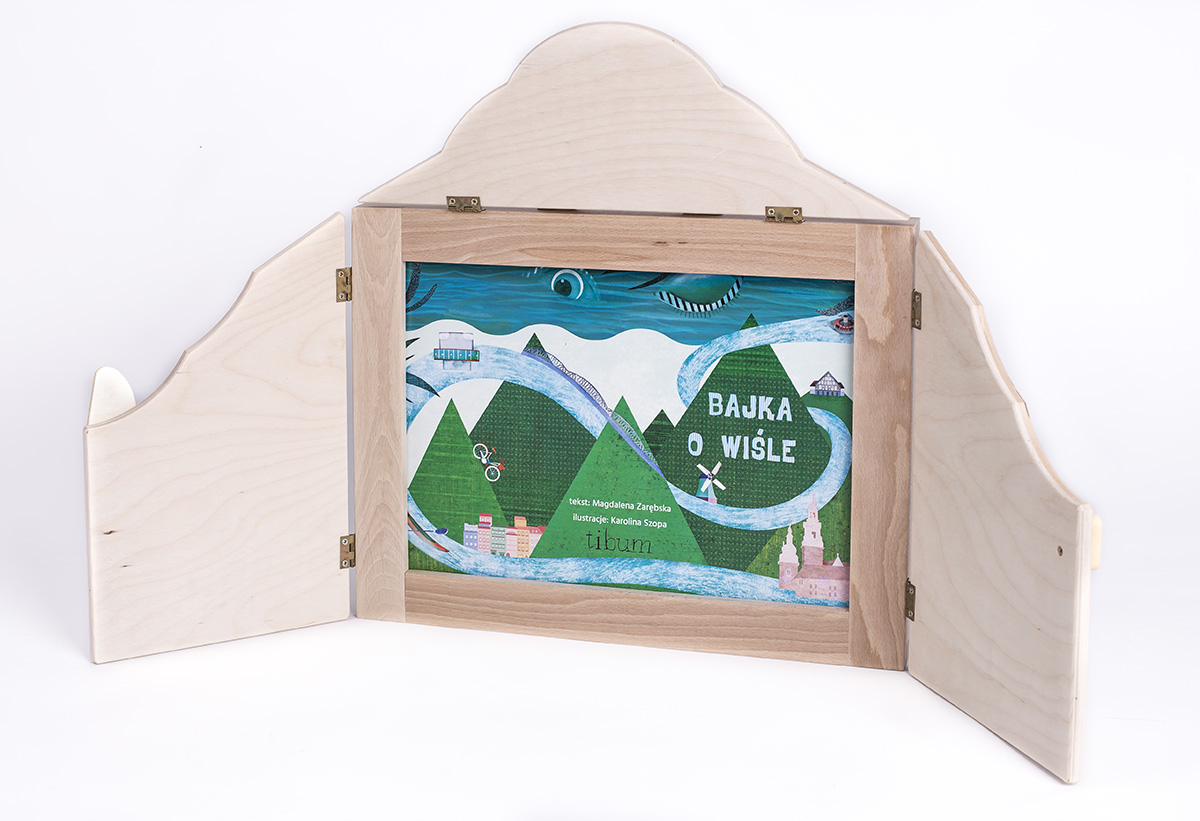 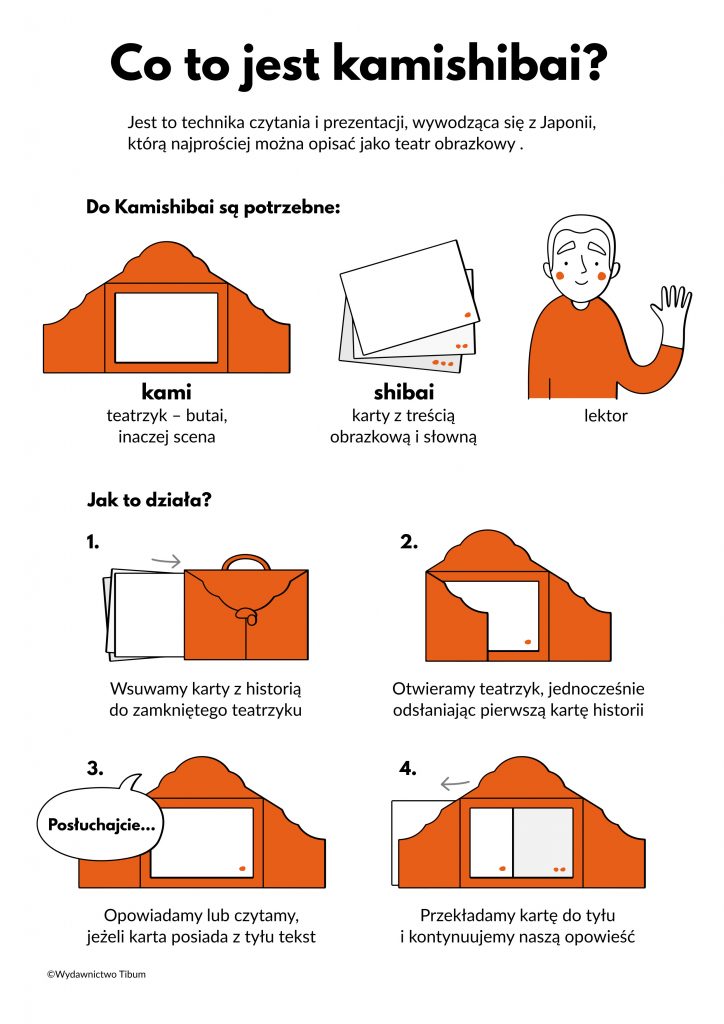 Teatrzyk do przygotowania w domuKAMI to papier.SHIBAI to teatr.KAMISHIBAI to Papierowy Teatr.Kamishibai – lekka drewniana scena z opowieścią na papierze w środku.Kamishibai  Papierowy Teatr to teatr obrazkowy lub inaczej teatr ilustracji.Jest to technika opowiadania,  czytania wywodząca się z Japonii, wykorzystując plansze z obrazkami i tekstami oraz drewnianą lub kartonową skrzynkę na wzór parawanu z teatrzyków marionetkowych – w której przedstawiane są kolejne fragmenty historii, bajki lub opowiadania.Teatrzyk kamishibai stanowi oprawę dla ilustracji i skupia na niej uwagę publiczności w domu. Kamishibai to narzędzie kreatywnego działania nawet w warunkach domowych. Bajki kimishibai  wydane są w formie kart narracyjnych, ale każdy może sam wykonać swoje karty ilustracyjne, stworzyć własną książkę, czyli: wymyślić historię lub wykorzystać tekst literacki lub poetycki, przedstawić opowieść w sposób graficzny (narysować, namalować, wykleić), zaprezentować swoją opowieść przed publicznością w domu.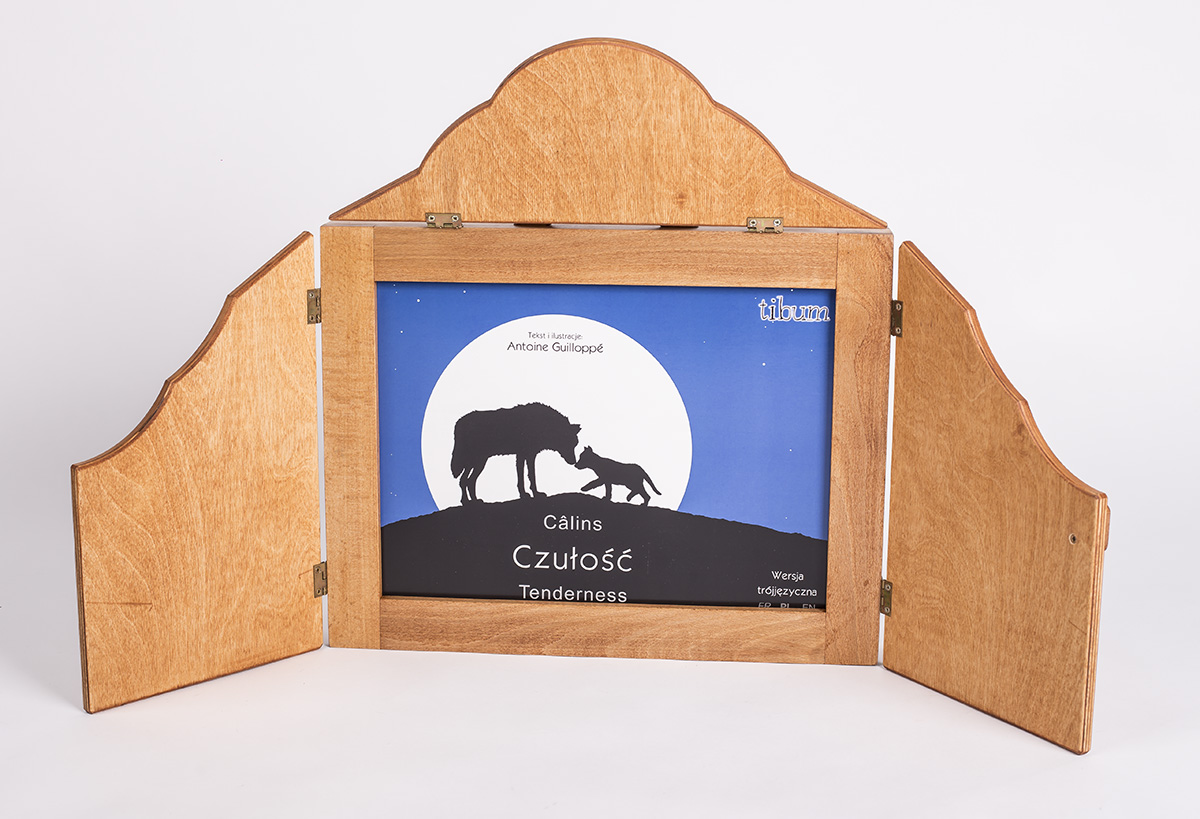                                    KSIĄŻKI OBRAZKOWEBajki kimishibai  są w formie kart ilustracyjnych, na których przedstawiona jest opowieść. Każda ilustracja odpowiada kolejnemu fragmentowi opowiadania.Karty kamishibai  są dwustronnie – na poprzedniej stronie widnieje ilustracja, a na tylnej stronie tekst  i niewielki podgląd  ilustracji, którą widzi publiczność w domu.
Każda książka posiada stronę tytułową, która zawiera z tyłu tekst do pierwszej karty opowieści– w ten sposób możliwe jest czytanie książki kamishibai za pomocą parawanu kamishibai.    POSŁUGIWANIE SIĘ PARAWANEM KAMISHIBAI. JAK TO ROBIĆ?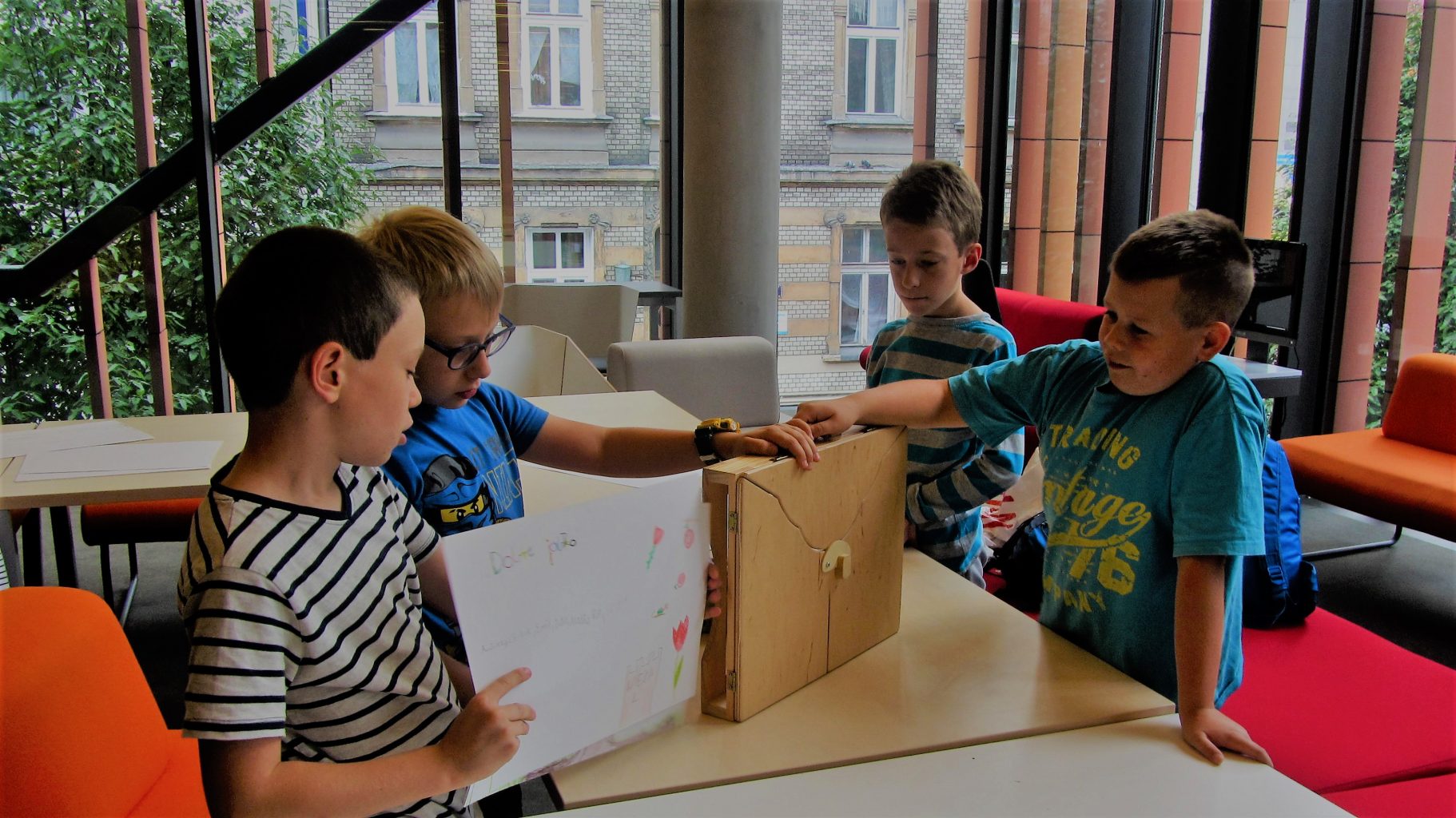 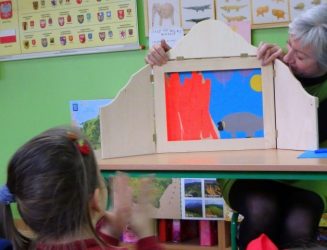 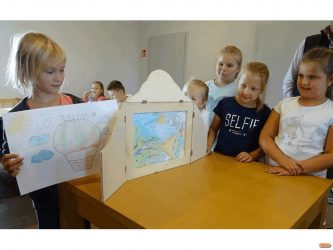 Karty narracyjne z ilustracjami wślizgujemy w okienko  zamykanego i otwieranego z przodu przy pomocy dwóch lub trzech przysłon, które po otwarciu stanowią jego podpórki i zapewniają stabilność.Parawan należy umieścić na stabilnym podłożu, np. na stoliku, na biurku.
Ważne jest, aby zarówno teatrzyk kamishibai jak i lektor byli na wysokości oczu domowników.W zależności od sytuacji czytający/opowiadający stoi lub siedzi.Lektor siedzi z boku parawanu, po prawej stronie - czytając opowieść, płynnie zmienia plansze.  Tył parawanu jest pusty tak, aby można było czytać tekst umieszczony na tylnej części każdej z plansz.Plansze książki z ilustracjami opowiadają historię, każda plansza przedstawia kolejny fragment opowieści.Przód kart zarezerwowany jest dla ilustracji, którą widzą domownicy.Tył karty jest przeznaczony dla czytającego. To na nim znajduje się tekst oraz podgląd (miniaturka) ilustracji.